ОТДЕЛ ОБРАЗОВАНИЯ АДМИНИСТРАЦИИМИХАЙЛОВСКОГО РАЙОНАПРИКАЗ08.06.2020                                                                                                       № 208   О проведении  муниципального этапа Всероссийской заочной акции «Физическая культура и спорт-альтернатива пагубным привычкам»На основании Всероссийского положения «О Всероссийской заочной акции «Физическая культура и спорт - альтернатива пагубным привычкам», в целях формирование навыков здорового образа жизни у детей, подростков и молодёжи и мотивации к физическому совершенствованию через регулярные занятия физической культурой и спортомприказываю:	1. Провести муниципальный  этап Всероссийской заочной акции «Физическая культура и спорт-альтернатива пагубным привычкам» (далее Акция)  с 1июля  по 05 октября 2020 года.2. Утвердить:положение об Акции в соответствии с приложением № 1 к настоящему приказу;состав организационного комитета по организации и проведению Акции  в соответствии с приложением № 2 к настоящему приказу.3.Руководителям образовательных организаций обеспечить образовательных организаций в Акции.  4. Контроль за исполнением настоящего приказа возложить на ведущего специалиста  Т.В. Кирносенко.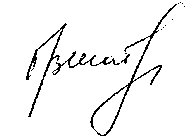  Начальник                                                                                   О.В. ШатохинаПриложение № 1                                                                                 УТВЕРЖДЕНО                                                                                                        приказом отдела образования                                                                                                        от 08.06.2020  № 208                                                                                        ПОЛОЖЕНИЕо муниципальном этапе Всероссийской заочной акции «Физическая культура и спорт-альтернатива пагубным привычкам» ОБЩИЕ ПОЛОЖЕНИЯ Всероссийская заочная акция «Физическая культура и спорт - альтернатива пагубным привычкам» проводится в соответствии: 	с пунктом 39 плана мероприятий на 2015-2020 годы по реализации Концепции развития дополнительного образования детей, утвержденного распоряжением Правительства Российской Федерации от 24 апреля 2015 г. № 729-р;подпунктом «а» пункта 1 перечня поручений Президента Российской Федерации от 2 января 2016 г. № Пр-15ГС в части систематического обновления содержания общего образования;пунктами 32 и 57 плана основных мероприятий до 2020 года, проводимых в рамках Десятилетия детства, утвержденного распоряжением Правительства Российской Федерации от 6 июля 2018 г. № 1375-р;Концепцией преподавания учебного предмета «Физическая культура» в образовательных организациях Российской Федерации, реализующих основные общеобразовательные программы, утвержденной на заседании Коллегии Минпросвещения России протоколом от 24 декабря 2018 г. №ПК-1вн;пунктами IV. 1, VII. 1 Плана мероприятий по реализации Концепции преподавания учебного предмета «Физическая культура» на 2019-2024 годы, утвержденного Приказом Минпросвещения России от 25 ноября 2019 г.        № 636;пунктом 21 Межотраслевой программы развития школьного спорта, утвержденной Министерством спорта Российской Федерации и Министерством просвещения Российской Федерации от 25 ноября 2019 г. №970/639;Паспортом национального проекта «Образование», утвержденным президиумом Совета при Президенте Российской Федерации по стратегическому развитию и национальным проектам, протокол от 24 декабря 2018 г. № 16.Настоящее Объявление о всероссийской заочной акции «Физическая культура и спорт - альтернатива пагубным привычкам» (далее - Объявление, Акция) определяет условия, порядок организации и проведения Акции.Целью Акции является формирование навыков здорового образа жизни у детей, подростков и молодёжи через активное использование ценностей физической культуры для укрепления и длительного сохранения собственного здоровья, оптимизации трудовой деятельности и организации активного отдыха.Задачи Акции:формирование у детей, подростков и молодёжи навыков здорового образа жизни и мотивации к физическому совершенствованию через регулярные занятия физической культурой и спортом;развитие способностей и талантов у детей и молодежи, содействие в их самоопределении и профессиональной ориентации через приобщение к исследовательской и творческой деятельности;профилактика и предупреждение правонарушений, антиобщественного, девиантного поведения обучающихся;развитие молодёжного волонтёрского движения, поддержка общественных инициатив и проектов по пропаганде здорового образа жизни в общеобразовательных организациях;формирование антидопингового мировоззрения и правомерного поведения обучающихся на физкультурно-спортивных мероприятиях;содействие в повышении уровня профессионального мастерства педагогических работников посредством использования современных цифровых технологий в образовательной деятельности;выявление лучших образовательных организаций в осуществлении организации физкультурно-оздоровительной и социально-педагогической деятельности по профилактике пагубных привычек.МЕСТО И СРОКИ ПРОВЕДЕНИЯАкция проводится в три этапа:I этап (муниципальный) - до 20 октября 2020 года (проводится в муниципальных образованиях);II этап (региональный) - до 20 ноября 2020 года (проводится в субъектах Российской Федерации);III этап - (всероссийский) проводится до 20 декабря 2020 года в Федеральном государственном бюджетном учреждении «Федеральный центр организационно- методического обеспечения физического воспитания» Минпросвещения России (далее - ФГБУ «ФЦОМОФВ»).3.ОРГАНИЗАТОРЫ МЕРОПРИЯТИЯОбщее руководство проведения Акции осуществляет Министерство образования и науки Амурской области.3.2. Непосредственное проведение I (муниципального) этапа возлагается на отдел образования администрации Михайловского района, II (регионального) этапа Акции возлагается на ГАУ ДПО «АмИРО», а проведение III (всероссийского) этапа возлагается на ФГБУ «ФЦОМОФВ».3.3. Для проведения экспертной оценки работ участников Акции создаётся Конкурсная комиссия (далее - Комиссия) согласно Приложению № 1 к указанному Объявлению, в которую входят специалисты, компетентные в вопросах, относящихся к целям, задачам и содержанию Акции, осведомлённые со спецификой конкурсных номинаций и требованиями к составу и оценке представленного материала.3.4.Комиссия:определяет требования к оформлению конкурсных материалов Акции;         осуществляет экспертную оценку конкурсных материалов;	принимает различные организационные решения по вопросам, связанным с проведением Акции.Конкурсная комиссия вправе запросить от образовательных организаций дополнительные документы, подтверждающие сведения, представленные в заявке на участие Конкурсе.Комиссия	оставляет за собой право по собственному усмотрению изменять регламент проведения Акции, условия участия в Акции, а также иные условия настоящего Объявления (за исключением требований к конкурсному материалу критериев его оценки и формам предоставления), размещая информацию о всех изменениях на сайте ФГБУ «ФЦОМОФВ» http://www.фцомофв.рф/.4.ТРЕБОВАНИЯ К УЧАСТНИКАМ4.1.  В Акции могут принимать участие все участники образовательных отношений (педагогические работники, обучающиеся и их родители (законные представители)) ( индивидуально или в команде) образовательных организаций различного типа (дошкольных, общеобразовательных организаций, организаций дополнительного образования).К участию в Акции допускается представление от образовательной организации не более одного конкурсного материала.К участию во всероссийском этапе Акции от субъекта Российской Федерации допускается не более одного конкурсного материала образовательной организации в каждой номинации (кроме номинации № 4)-победителя регионального этапа.Участник Акции:размещает самостоятельно в сети Интернет на ресурсе http://www.youtube.com/ (с разрешением не менее 640 х 480 и с ограничением возможности комментариев) видеоролик, отражающий цели и задачи Акции, время, которого не превышает 8 минут;ответственность за содержание, размещение и достоверность информации, представленной в видеоролике, возлагается на руководителя образовательной организации. Размещая в сети конкурсные материалы, участники, тем самым, разрешают использовать представленные материалы в целях пропаганды здорового образа жизни средствами физической культуры и спорта.Организаторы не несут ответственность за нарушение участниками Конкурса авторских прав.Участники Акции самостоятельно следят за информационными обновлениями, ходом и результатами проведения Акции на сайте ФГБУ «ФЦОМОФВ».ПОРЯДОК И РЕГЛАМЕНТ ПРОВЕДЕНИЯ АКЦИИАкция проводится в заочной форме. Информация об Акции размещается на официальном сайте ФГБУ «ФЦОМОФВ»в разделе «Деятельность Центра. Конкурсы. Акции», «ФКиС - альтернатива пагубным привычкам».Участники Акции  направляют конкурсные материалы по адресу электронной почты:	t.kirnosenko@yandex.ru с пометкой в теме письма,Образовательная организация (например – МБОУ «Чесноковская сош», с. Чесноково ), «ФКиС- альтернатива пагубным привычкам, 2019-2020 учебный год».Конкурсные материалы принимаются только в электронном виде и включают в себя:информацию о проведении Акции в Михайловском районе  согласно Приложению № 2 к данному Объявлению; заявку от образовательной организации о выдвижении участника на муниципальный  этап Акции, заверенную Руководителем образовательной организации и представленную в формате word и  pdf  или jреg согласно Приложению № 3 к данному Объявлению.Приём конкурсных материалов осуществляются в период проведения муниципального этапа до 05 октября 2020 года.Конкурсные материалы, поступившие в Оргкомитет позднее 05 октября 2020г. (по дате входящего письма с конкурсными материалами, поступившего по электронной почте) и не выполнившие условия 5.2 и 5.3 Объявления, не рассматриваются.ГАУ ДПО «АмИРО» в период с 20 по 30 октября 2020 г. проводит техническую экспертизу конкурсных работ- оценку соответствия и заявки от органов местного самоуправления о выдвижении участника на региональный этап Акции, согласно приложению № 3 к Объявлению. Участники, представившие конкурсные материалы, не соответствующие требованиям настоящего Объявления, не допускаются до дальнейшего участия в Акции, а представленные ими конкурсные работы не оцениваются.НОМИНАЦИИ И ТРЕБОВАНИЯ К КОНКУРСНОМУ МАТЕРИАЛУКонкурсные материалы оцениваются по балльной системе оценки. В качестве обобщенного мнения экспертов используется среднеарифметическое значение баллов. Конкурсные материалы, не соответствующие заявленной номинации, не рассматриваются.Критерии оценивания конкурсных работ по номинациям размещаются на сайте ФГБУ «ФЦОМОФВ» (приложение 4).Акция проводится по следующим номинациям:Номинация №1 «Физкультурно-оздоровительные технологии».Участники Акции: образовательные организации.Содержание видеоматериала1: организация и проведение физкультурно- оздоровительной деятельности (документация, атрибутика и т.п.); в соответствии с разработанной участниками Акции программой оздоровительной деятельности; разнообразие форм физкультурно-оздоровительной деятельности и технологий; мониторинг физической подготовленности.Номинация №2«Лучшая добровольческая инициатива».Участники Акции:	волонтеры,	представители	добровольческих(волонтерских) объединений, инициативных добровольческих (волонтерских)  групп образовательной организации, в том числе, родители (законные представители) обучающихся образовательных организаций.Содержание видеоматериала: участие в социально значимых мероприятиях по профилактике вредных привычек (потребления алкоголя, табакокурения) в детско-юношеской среде. Организация/участие в организации добровольческих акций и мероприятий тематических выступлений, тренингов, конкурсов). Пропаганда волонтёрской и добровольческой деятельности на личном примере. Результаты волонтерской профилактической работы.Номинация№ 3 «Лидеры физического воспитания».Участники Акции: учителя физической культуры, инструкторы по физической культуре, педагоги дополнительного образования, тренеры-преподаватели.Содержание видеоматериала: визитная карточка участника (не более 2-х минут), фрагмент проведенного урока, занятия, спортивного мероприятия.Номинация № 4«Мой любимый вид спорта»2.Участники Акции:	обучающиеся образовательной организации, дети-инвалиды.Содержание видеоматериала: краткое описание избранного вида спорта; демонстрация своих уникальных способностей и достижений; фрагмент мероприятия (не более 2-х минут), способствующего популяризации данного вида спорта.1 содержание видеоматериала для каждой номинации - представление: название номинации, субъект Российской Федерации; наименование образовательной организации, адрес, телефон, электронный адрес; фамилия, имя отчество, должность авторов; краткая историческая справка организации (не более 1 минуты).Номинация № 5«Спорт без барьеров».Участники Акции: общеобразовательные организации, осуществляющие образовательную деятельность по адаптированным основным общеобразовательным программам.Содержание видеоматериала: организация и проведение физкультурно- оздоровительной деятельности (документация, атрибутика и т.п.); разнообразие форм физкультурно-оздоровительной деятельности и технологий.Номинация № 6«Новые возможности физической культуры и спорта».Участники Акции: учителя физической культуры, инструкторы по физической культуре, педагоги дополнительного образования, тренеры-преподаватели.Содержание видеоматериала: организация и проведение физкультурно- оздоровительной деятельности с применение IT- технологий.НАГРАЖДЕНИЕ ПОБЕДИТЕЛЕЙ И УЧАСТНИКОВВ каждой номинации по результатам экспертной оценки определяется (один) победитель и 2 (два) призера, которые награждаются дипломами. Итоги для детей-инвалидов подводятся отдельно.Победителями являются участники, набравшие 90-100% от максимального количества баллов. Призеры - участники, набравшие 70-89 % от максимального количества баллов.При равенстве баллов предпочтение отдается конкурсной работе, набравшей наибольшее количество баллов по критериям оценивания 1-3.Дипломы победителям и призерам Акции направляются	только по электронной почте, указанной при регистрации.Приложение № 1Информация о проведении Всероссийской заочной акции «Физическая культура и спорт - альтернатива пагубным привычкам»3Наименование образовательной организации _____________________________Период проведения Акции ___________________________________________Формы приложения 1 и 2 изменять нельзя!!!Приложение № 2Заявкана участие во Всероссийской заочной акции «Физическая культура и спорт - альтернатива пагубным привычкам»Достоверность сведений, указанных в заявке, подтверждаю.Руководитель образовательной организации________________________(подпись)_________________________(Фамилия, И.О.)М.П."_____" _________20____ год4 Для номинации № 2,3,4,6Приложение № 3Критерии оценивания конкурсных работ Всероссийской заочной акции «Физическая культура и спорт - альтернатива пагубным привычкам»Номинация №1 «Физкультурно-оздоровительные технологии»Номинация № 2«Лучшая добровольческая инициатива»Номинация №3 «Лидеры физического воспитания»5 В критерии оценивания «Деятельность волонтерского движения» номинации № 2«Лучшая добровольческая инициатива», критерии «Содержание работы» номинации №3 «Лидеры физического воспитания» и в критерии «Содержание мероприятия» номинации № 6 «Новые возможности физической культуры и спорта»все оценки на усмотрение членов жюри могут суммироватьсяНоминация №4 «Мой любимый вид спорта»6В критерии оценивания «Деятельность волонтерского движения» номинации № 2 «Лучшая добровольческая инициатива» критерии «Содержание работы» номинации №3 «Лидеры физического воспитания» и в критерии «Содержание мероприятия» номинации № 6 «Новые возможности физической культуры и спорта» все оценки на усмотрение членов жюри могут суммироватьсяНоминация № 5 ««Спорт без барьеров»Номинация № 6 «Новые возможности физической культуры и спорта»7 В критерии оценивания «Деятельность волонтерского движения» номинации № 2 «Лучшая добровольческая инициатива» критерии «Содержание работы» номинации №3 «Лидеры физического воспитания» и в критерии «Содержание мероприятия» номинации № б «Новые возможности физической культуры и спорта» все оценки на усмотрение членов жюри могут суммироватьсяПриложение № 2                                                                              УТВЕРЖДЕН                                                                                                        приказом отдела образования                                                                                                        от 08.06.2020  № 208                                                                                       Состав оргкомитета  муниципального этапа Всероссийской заочной акции «Физическая культура испорт-альтернатива пагубным привычкам»Кол-во обучающихся в образовательной организации (всего)из них приняло участие в Акциииз них приняло участие в Акциииз них кол-во детей с ОВЗ и детей- инвалидовиз них кол-во детей с ОВЗ и детей- инвалидовКоличество проведённых мероприятий в рамках АкцииКол-во%Кол-во%Количество проведённых мероприятий в рамках АкцииКол-педагогических работников в образовательной организации (всего)из них приняло участие в Акциииз них приняло участие в АкцииКол-во%Субъект РФНоминация (№, название)Название конкурсной работыОбразовательная организация (ПО УСТАВУ)Ф.И.О. автора 4Электронная почта для связиКонтактный телефон для связиСсылка на видеоролик в ресурсе http://www.youtube.com/№п/пКритерийОценка1.Оформление работы0 - работа не соответствует стандартам оформления, плохо просматривается структура1.Оформление работы1 - работа соответствует стандартам оформления1.Оформление работы2 - работа оформлена оригинально2.Содержание работы0 - работа не соответствует номинации Акции2.Содержание работы1 -цель и задачи раскрыты частично2.Содержание работы2 - цель и задачи раскрыты полностью3.Полнота раскрытия0 - тема конкурсной работы не раскрыта3.Полнота раскрытия1 - тема конкурсной работы раскрыта частично3.Полнота раскрытия2 - тема конкурсной работы раскрыта полностью4.Использованиефизкультурно-оздоровительныхтехнологий в учебно-воспитательномпроцессе0 - программа реализации физкультурно- оздоровительной деятельности в образовательной организации отсутствует4.Использованиефизкультурно-оздоровительныхтехнологий в учебно-воспитательномпроцессе1- в образовательной организации программа реализации физкультурно-оздоровительной деятельности имеется, но мероприятия в рамках этой программы не представлены4.Использованиефизкультурно-оздоровительныхтехнологий в учебно-воспитательномпроцессе2 - представлена программа оздоровительной деятельности образовательной организации и мероприятия в рамках этой программы5.Направленияреализациифизкультурно-оздоровительныхтехнологий0 - направления реализации физкультурно- оздоровительных технологий не представлены5.Направленияреализациифизкультурно-оздоровительныхтехнологий1 - направления реализации физкультурно- оздоровительных технологий представлены, но не раскрыты5.Направленияреализациифизкультурно-оздоровительныхтехнологий2 - направления реализации физкультурно- оздоровительных технологий представлены и раскрыты полностью6.Результатыиспользованияфизкультурно- оздоровительных технологий в учебно- воспитательном процессе0 - сравнительный анализа мониторинга уровня физической подготовленности обучающихся за последние 3 года отсутствует6.Результатыиспользованияфизкультурно- оздоровительных технологий в учебно- воспитательном процессе1 -сравнительный анализ мониторинга уровня физической подготовленности обучающихся за последние 3 года представлен6.Результатыиспользованияфизкультурно- оздоровительных технологий в учебно- воспитательном процессе 2- по результатам сравнительного анализа мониторингауровня  физической подготовленности обучающихся за последние 3 года сделаны вводы и скорректирован план работы на следующий учебныйМаксимальное кол-во баллов12№п/пКритерийОценка1.Оформление работы0 - работа не соответствует стандартам оформления, плохо просматривается структура1.Оформление работы1 - работа соответствует стандартам оформления1.Оформление работы2 - работа оформлена оригинально2.Содержание работы0 - работа не соответствует номинации Акции2.Содержание работы1 -цель и задачи раскрыты частично2.Содержание работы2 - цель и задачи раскрыты полностью3.Полнота раскрытия0 - тема конкурсной работы не раскрыта3.Полнота раскрытия1 - тема конкурсной работы раскрыта частично3.Полнота раскрытия2 - тема конкурсной работы раскрыта полностью4.Организация/участие в мероприятиях0 - организация и участие в добровольческих акциях и мероприятиях не представлены4.Организация/участие в мероприятиях1 - организация и участие в добровольческих акциях и мероприятиях представлены частично4.Организация/участие в мероприятиях2 - организация и участие в добровольческих акциях и мероприятиях представлено, раскрыто и соответствует целям и задачам Акции5.Деятельность добровольческого и1 - освещение деятельности добровольческого и волонтерского движения в СМИ№п/пКритерийОценкаволонтерскогодвижения52-представлена групповая работа со сверстникамиволонтерскогодвижения53-представлена система мероприятий с социально незащищёнными группами населенияМаксимальное кол-во баллов14№п/пКритерийОценка1.Оформление работы0 - работа не соответствует стандартам оформления, плохо просматривается структура1.Оформление работы1 - работа соответствует стандартам оформления1.Оформление работы2 - работа оформлена оригинально, присутствуют рисунки, фотографии и т.д.2.Содержание работы0- работа не соответствует номинации Акции2.Содержание работы1-цель и задачи раскрыты частично2.Содержание работы2- цель и задачи раскрыты полностью3.Полнота раскрытия0 - тема конкурсной работы не раскрыта3.Полнота раскрытия1 - тема конкурсной работы раскрыта частично3.Полнота раскрытия2 - тема конкурсной работы раскрыта полностью4.Уровень инновационной ценности материала1 - адаптация уже имеющихся в педагогической практике материалов к условиям конкретной образовательной организации, класса, группы обучающихся4.Уровень инновационной ценности материала2 - авторская разработка мероприятия5.Визитная карточка0 - визитная карточка не представленаучастника1 - визитная карточка участника представлена, но не соответствует целям и задачам Акцииучастника2 - визитная карточка участника представлена и соответствует целям и задачам Акции6.Содержание работы61-продуктивность, разнообразие методов и приемов проведения мероприятия6.Содержание работы62-сочетание коллективной, групповой и индивидуальной работы обучающихся6.Содержание работы63 - целенаправленность, научность, соответствие воспитательным задачам, связь с современностьюМаксимальное кол-во баллов16№п/пКритерийОценка1.Оформление работы0 - работа не соответствует стандартам оформления, плохо просматривается структура1.Оформление работы1 - работа соответствует стандартам оформления1.Оформление работы2 - работа оформлена оригинально, присутствуют рисунки, фотографии и т.д.2.Содержание работы0 - работа не соответствует номинации Акции2.Содержание работы1 -цель и задачи раскрыты частично2.Содержание работы2 - цель и задачи раскрыты полностью3.Полнота раскрытия0 - тема конкурсной работы не раскрыта3.Полнота раскрытия1 - тема конкурсной работы раскрыта частично3.Полнота раскрытия2 - тема конкурсной работы раскрыта полностью4.Актуальность0 - актуальность выбранной темы отсутствует1 - актуальность работы соответствует целям и задачам Акции2 - актуальность соответствует целям и задачам работы5.Информативность0 - краткое описание избранного вида спорта не представлено5.Информативность1 - краткое описание избранного вида спорта представлено5.Информативность2 - краткое описание избранного вида спорта представлено в оригинальной форме6.Содержаниемероприятия0 - фрагмент мероприятия не представлен6.Содержаниемероприятия1- фрагмент мероприятия представлен, но не отражает цель и задачи Акции6.Содержаниемероприятия2- фрагмент мероприятия представлен и отражает цель и задачи Акции полностьюМаксимальное кол-во баллов12№п/пКритерийОценка1.Оформление работы0 — работа не соответствует стандартам оформления, плохо просматривается структура1.Оформление работы1 - работа соответствует стандартам оформления1.Оформление работы2 - работа оформлена оригинально, присутствуют рисунки, фотографии и т.д.2.Содержание работы0 - работа не соответствует номинации Акции2.Содержание работы1 -цель и задачи раскрыты частично2.Содержание работы2- цель и задачи раскрыты полностью3.Полнота раскрытия0 - тема конкурсной работы не раскрыта3.Полнота раскрытия1 - тема конкурсной работы раскрыта частично3.Полнота раскрытия2 - тема конкурсной работы раскрыта полностью4.Актуальность0 - актуальность выбранной темы отсутствует4.Актуальность1 - актуальность работы соответствует целям и задачам Акции4.Актуальность2 - актуальность соответствует целям и задачам работы5.Использование физкультурно- оздоровительных технологии для обучающихся с особымиобразовательными потребностями в учебно-воспитательном процессе0 - программа реализации физкультурно- оздоровительной деятельности в образовательной организации отсутствует5.Использование физкультурно- оздоровительных технологии для обучающихся с особымиобразовательными потребностями в учебно-воспитательном процессе1- в образовательной организации программа реализации физкультурно-оздоровительной деятельности имеется, но мероприятия в рамках этой программы не представлены5.Использование физкультурно- оздоровительных технологии для обучающихся с особымиобразовательными потребностями в учебно-воспитательном процессе2 - представлена программа оздоровительной деятельности образовательной организации и мероприятия в рамках этой программыМаксимальное кол-во баллов10№п/пКритерийОценка1.Оформление работы0 - работа не соответствует стандартам оформления, плохо просматривается структура1.Оформление работы1 - работа соответствует стандартам оформления1.Оформление работы2 - работа оформлена оригинально, присутствуют рисунки, фотографии и т.д.2.Содержание работы0 - работа не соответствует номинации Акции2.Содержание работы1 -цель и задачи раскрыты частично2.Содержание работы2- цель и задачи раскрыты полностью3.Полнота раскрытия0 - тема конкурсной работы не раскрыта3.Полнота раскрытия1 - тема конкурсной работы раскрыта частично3.Полнота раскрытия2 - тема конкурсной работы раскрыта полностью4.Актуальность0 - актуальность выбранной темы отсутствует4.Актуальность1 - актуальность работы соответствует целям и задачам Акции4.Актуальность2 - актуальность соответствует целям и задачам работы5Уровень применения 1Т-технологий.1 - адаптация уже имеющихся в педагогической практике технологий к условиям конкретной образовательной организации, класса, группы детей5Уровень применения 1Т-технологий.2 - авторская разработка 1Т- технологий6.Содержание1-продуктивность, разнообразие методов имероприятия 7приемов проведения мероприятиямероприятия 72-сочетание коллективной, групповой и индивидуальной работы обучающихсямероприятия 73 - целенаправленность, научность, соответствие воспитательным задачам, связь с современностьюМаксимальное кол-во баллов161Кирносенко Татьяна Вячеславовна- ведущий специалист отдела образования администрации Михайловского района;